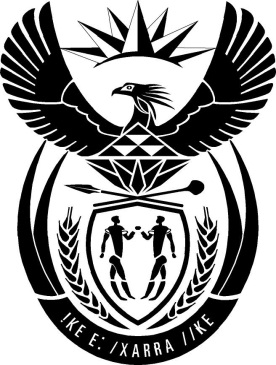 MINISTRY: PUBLIC SERVICE AND ADMINISTRATIONREPUBLIC OF SOUTH AFRICAQUESTION FOR WRITTEN REPLY QUESTION NO: 369.										Mrs C Phillips (DA) to ask the Minister of Public Service and Administration: What (a) number of official international trips is (i) he and (ii) his deputy planning to undertake in the 2019-22 medium term expenditure framework, (b) will the (i) destination, (ii) date, (iii) purpose and (iv) number of persons who will travel with the delegation be and (c) is the detailed breakdown of the expected cost of (i) flights, (ii) accommodation and (iii) any other expenses in each case?													 						NW1341EREPLYThe Information requested by the Honourable member is not yet available, as decision has not yet been made.